			2021-04-20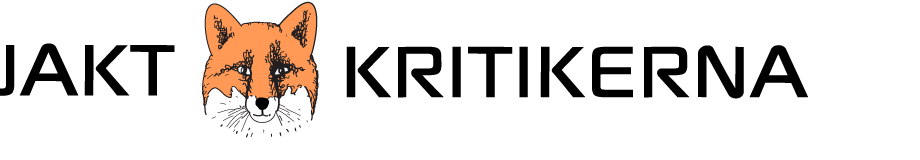 registrator@naturvardsverket.se Diarienummer NV-00926-21 Ansökan om organisationsbidrag för Jaktkritikernas verksamhet för 2021 - kompletteringJaktkritikerna, tidigare Riksföreningen hänsynsfull jakt (från 1987-2009), fokuserar på skyddet för vilda däggdjur, fåglar och allemansrätten med koppling till jaktfrågor. Vår utgångspunkt är att jakten ska bedrivas så att viltet inte utsätts för onödigt lidande och så att människor och egendom inte utsätts för fara, dvs. vad som anges i 27 § jaktlagen (1987:259). Vi arbetar främst med folkbildning, dvs. att upplysa, informera, debattera och diskutera frågor inom biologisk mångfald, djurvälfärd, etik och etologi. Vidare följer vi samhällsutvecklingen på området och bevakar naturskyddsfrågor, sänder in remissvar och överklagar enstaka jaktbeslut till domstol när det bedöms som angeläget. Jaktkritikerna arbetar också för att natur- och miljöorganisationer i allmänhet ska få ett starkare inflytande i fråga om svensk fauna. Vi vill därtill öka kunskapen och bekämpa utbredda missuppfattningar om hur jakt bedrivs på olika djur. Detta kan ske genom information, utbildning och praktiskt arbete i naturen. På samma sätt bevakar vi allmänhetens intresse av att få uppleva vilda djur i naturen. Biologisk mångfald innebär ett så rikt djurliv som möjligt, även i antal individer. Föreningens arbete är helt ideellt. Många medlemmar lägger ned avsevärt med tid på att undersöka frågor med koppling till jakt, jaktlagen och viltvård med svenska däggdjur och fåglar i fokus. Verksamheten, bl.a. framställningen av föreningens tidning Jaktdebatt, bedrivs med hög ambitionsnivå, personligt engagemang och seriositet. Under 2016 bildades de sju första regionala kretsarna. Betalande medlemmar under 2020 var drygt 625 personer. Föreningens tidskrift Jaktdebatt utkommer med fyra nummer årligen sedan 33 år.Föreningen har alltså funnits i många år utan att erhålla något stöd från samhället, trots att det övergripande syftet är att till gagn för alla skydda den svenska faunan nu och för framtiden. Tidigare har Svenska Jägareförbundet tilldelats mångmiljonbelopp, år efter år, vilket kunnat användas för att avlöna personal, lokaler, inköpa inventarier etc. Jaktkritikerna söker nu bidrag för första gången. Vi menar att detta borde kunna tas i särskilt beaktande av Naturvårdsverket vid bidragsgivningen. Området viltvård skulle tjäna på en mer allsidig belysning och jaktdebatten behöva bli mer balanserad. Viltvård är större än bara jakt. En förutsättning är då att även andra organisationer än jägarnas egna tilldelas medel. Det framstår inte som olämpligt från demokratisk synpunkt att koppla bidraget till ”Strategin för viltförvaltning” och därmed om organisationen arbetar aktivt för att främja jakt eller ej. Vi har som mål att utveckla föreningens verksamhet i enlighet utifrån de arbetsområden som anges nedan. Detta är ett omfattande arbete. Vi anpassar genomförandet beroende på om bidrag beviljas eller ej. Vi kommer att redovisa till Naturvårdsverket löpande hur eventuellt erhållna medel kommer att nyttjas och fördelas och för gärna en löpande dialog med Naturvårdsverket, för att garantera öppenhet och insyn i verksamheten. Vid behov om förtydligande ställer vi naturligtvis gärna upp för en närmare presentation.Om vi erhåller det sökta organisationsbidraget avser vi att arbeta med följande områden:NGO enligt Århuskonventionen – knyta ihop miljö och mänskliga rättigheter. Konventionen handlar i grunden om förhållandet mellan medborgare och deras regeringar. Medborgarna har rätt att få tillgång till miljöinformation, möjlighet att påverka miljöbeslut och att överklaga miljöbeslut, eller att på annat sätt få en juridisk prövning. Detta rättsområde är outvecklat i svensk rätt och behöver beforskas. Information och utbildningar inklusive studiecirklar (via studieförbund) till allmänheten –spridning av kunskap om biologisk mångfald, allemansrätten, svenska vilda däggdjur och fåglar, kunskap om svensk jaktlagstiftning, vistelser i skog och mark, risker med vapen och jakt för djuren, människor och egendom. Granskanden och svar på remisser - Vi följer samhällsutvecklingen och sänder in remissvar till bl.a. Naturvårdsverket i ärenden som rör jakt och jaktregler. Granska och eventuellt begära domstolsprövning av licensjakt och skyddsjakter bl.a. på skyddade rovdjur. Föreningen bevakar att länsstyrelserna följer art- och habitatdirektivet och driver i förekommande fall mål i domstol för att få detta prövat.Deltaga i (och arrangera) seminarier och liknande – grundläggande utbildning och vidareutbildning för människor med intresse för svenska vilda däggdjur och fåglar och hur viltvård och jakt bedrivs idag i Sverige, för upplysnings-/opinionsarbeteUtgivning av tidskriften Jakt Debatt, utgiven sedan 1988, 4 nr årligen - Idag kostar utgivning av vår tidskrift 80 000 kr/år, trots ideellt arbete, men vi önskar att få vår tidskrift spridd till flera och öka utgivningen till 1 gång/månad, avlöna en redaktör, layoutare, journalister, och kunna betala resor, uppehälle, traktamente etc.Utgivning av böcker (två böcker, den senaste 2020, ISBN978-91-89097-03-2)  - I Sverige saknas i stor utsträckning uppdaterade böcker om samtliga svenska vilda däggdjur och fåglar, både djur som listas som jaktbart vilt och andra arter. I fokus år 2021-2022 ska vara att påbörja ett arbete följande djurarter: vessla, hermelin, iller, mård, mink, grävling, utter, järv, stenmård, sobel, m.fl.Hemsida www.jaktkritikerna.se med information till allmänheten Upplysa om vinterutfodring, holkar, bevarande av buskar och träd, viltvatten 
Vintern är en hård tid för alla levande varelser. Det är svårt att finna foder av den enkla anledningen att ingenting växer och skare och snö kan göra det svårt att finna mat. Kyla och vind tar hårt på resurser och livet. Att bedriva jakt vintertid är inte djurvänligt. Att skapa goda förutsättningar för överlevnad, med buskage, lövträd, viltåkrar, foderholkar och boplatser är något som både djur och människor uppskattar. Detta är kvalificerad viltvård.Arbete för biologisk mångfald - Det handlar om att bevara så mycket som det bara går av naturliga biotoper, både ursprungliga och senare, av människan skapade biotoper. Information och utbildning är grundläggande för både allmänheten och makthavare.Naturliga och återskapade våtmarker – att skydda bäverns habitat.Särskilt fokus på hur jakten bedrivs på vikare, gråsäl och knubbsäl. Arbete för förbättrad implementering av art- och habitatdirektivet och fågeldirektivet. Internationellt utbyte och samarbete med andra länder och naturskyddsorganisationer. Debatter i media. Granska arbetet med jaktfrågor i departement och förvaltningsmyndigheter Utveckla Jaktkritikernas lokalkretsar i alla Sveriges län Etablera kontakter med olika politiska partier. Etablera kontakter med nyanlända i Sverige. Ta del av deras specifika djur- och naturkännedom samt informera om Sveriges natur och allemansrätten. Problematisera löshundsjakt. Arbeta för nolltolerans mot skadeskjutningar enligt 27 § jaktlagen.  Arbeta för att få bort hagelgevär som jaktvapen och därmed minska spridning av tungmetaller. Arbeta för akut såväl som långsiktig rehabilitering av vilda fåglar och däggdjur. Arbeta med eftersökspersonal för att vara med vid bedömning av skadade djur. Komplettera inventering och kunskaper om exempelvis vessla, hermelin, iller, mård, gnagare och näbbmöss. Arbeta för ett verksamt och generellt förbud mot snaror och fällor som jaktredskap.  Ställa krav på utveckling av innehållet i jägarexamen. Ställa krav på läkarundersökning av jaktvapeninnehavare.  Arbeta för säker vapenhantering i naturen. Besiktigande och godkännande av lämpliga skottplatser/jakttorn. Bevaka att allemansrätten inte inskränks i onödan.Motverka förekomsten av illegal jakt. Ut i skogenSvenskars friluftsintresse har ökat i och med pandemin enligt flera källor. Forskare i arbets- och miljömedicin på Lunds universitet (LU) har i samarbete med Sveriges lantbruksuniversitet (SLU) i rapporten ”Det bästa med att vistas ute” kartlagt fem olika aspekter av utemiljön som människor uppskattar: Det rofyllda där man kan höra naturens ljudDet vilda som är fritt från människors påverkanRymd som ger en känsla av helhet, områden utan skarpa gränserArtrikedom som återspeglar naturens mångfaldKulturmiljön med sina historiska arv och minnenEtt rikt djurliv och myllrande biologisk mångfald är en rättighetsfråga för alla. Gråzoner – avsaknad av neutral informationI avsaknad av komplett, tillgänglig och uppdaterad dokumentation skapas osäkerhet. Gråzoner med motstridiga uppfattningar om hur jakt på vilda däggdjur och fåglar lämpligen ska bedrivas kräver ett gott underlag och korrekt information. Här vill och kan Jaktkritikerna göra en viktig insats för svensk viltvård genom att skänka frågorna en mer allsidig belysning. Trots mångåriga och stora statliga stöd till de svenska jägarorganisationerna för viltvård, saknas alltjämt övergripande neutral och saklig information på många områden kopplat till jakt på vilda däggdjur och fåglar och deras habitat. Dessa organisationer brister dessutom delvis i trovärdighet eftersom de utgör intresseorganisationer för jägare. Neutral information om jakt borde komma från antingen myndigheter eller naturskyddsorganisationer. En tydlig brist är att det är oklart vad som avses med begreppet onödigt lidande i jaktlagen. SammanfattningsvisVi vill med dessa projekterade och planerade områden vidareutveckla föreningens möjligheter att arbeta för att nå ut med utbildning till allmänheten. Detta innefattar bl.a. möjliggörande av spridning av information (t.ex. arvoderad personal, teknik och lokaler samt övrigt beskrivet i bifogad budget) utifrån projektansökan.Med vänlig hälsningRichard Dehnisch                                 Ordförande                                           073-903 45 25                                      info@jaktkritikerna.seBudgetVerksamhetsområde 2021maj-juni-juli-augustiseptember-oktober september-oktober november-decemberutgifterX XXX summa:Lönekostnader: administratör, jurist, redaktör, journalist SEK/mån, inkl. soc.avg.625 000(833 tim à 750 kr)625 000(833 tim à 750 kr)625 000(833 tim à 750 kr)625 000(833 tim à 750 kr)625 000(833 tim à 750 kr)Hyres-/lokalkostnader50 00050 00050 00050 00050 000IT-tjänster25 00025 00025 00025 00025 000Tryckkostnader50 00050 00050 00050 00050 000Portokostnader, utskick50 00050 00050 00050 00050 000Regionala aktiviteter25 00025 00025 00025 00025 000Resekostnader: milersättning, reseersättning, traktamente, logi50 00050 00050 00050 00050 000Årsmöten, medlemsmöten m.m.15 00015 00015 00015 00015 000Annonsering Rikstidningar150 000150 000150 000150 000150 000Annonsering Landsortstidningar150 000150 000150 000150 000150 000Annonsering TV/Radio150 000150 000150 000150 000150 000Annonser stortavlor, kollektivtrafik150 000150 000150 000150 000150 000Annonser sociala medier150 000150 000150 000150 000150 000Viltkameror, drönare, veterinärkonsultation, och vård transporter av skadade djur150 000150 000150 000150 000150 000Kurser, vidareutbildningar125 000125 000125 000125 000125 000Styrelse – kommunikation, telefon, datorer, skrivare etc.25 00025 00025 00025 00025 000Summa:OH, 15%1 940 000291 000 1 940 000291 000 1 940 000291 0001 940 000291 0001 940 000291 000TOTALSUMMA2 231 0002 231 0002 231 0002 231 0002 231 000Totalsumma: 8 924 000 SEKSökt belopp: 3 500 000 SEK